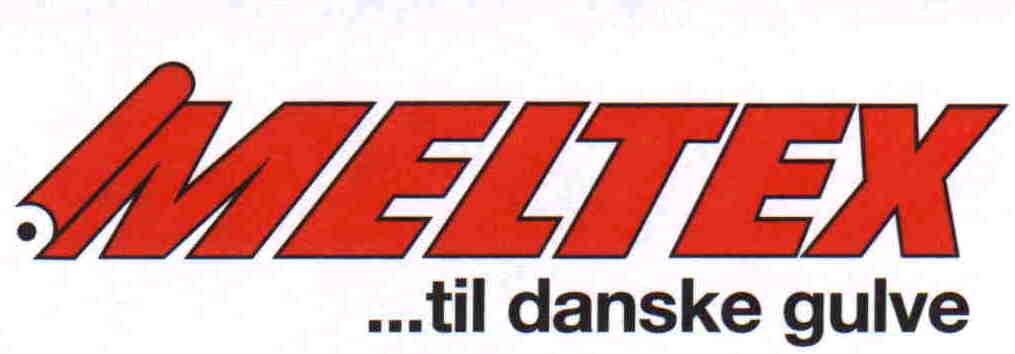 VEJLEDNING FOR MELTEX AKUSTIKGULVE SILDEEBENUndergulvetUndergulvet skal derfor være jævnt (3,2 mm på 1,2 m)-	Undergulvet skal være jævnt, tørt og fri for opløsningsmidler og andet uvedkommende materiale.-	Huller og andre ujævnheder spartles inden montering af gulvet.-	Gulvet er egnet til gulvvarme i betongulv, forudsat at temperaturen af gulvet ikke overstiger 27 °C på noget tidspunkt. -	Ny beton skal være tørt og fuldstændig afhærdet. (Hærdet i mindst 60 dage)-	Installatøren skal godkende undergulvet før montering.Eksisterende gulvbelægningerMeltex akustikgulv sildeben kan installeres på-	De fleste eksisterende hårde gulvbelægninger, forudsat at overfladen er eller kan gøres jævn.-	Bløde underlag og tekstile belægninger er IKKE egnet som undergulv. Rester af latex bagsider og limrester skal fjernes.MonteringMeltex akustikgulv  skal-	Akklimatiseres i 48 timer i de rum, hvor gulvet skal installeres (Ca. 20 °C) Gulvet må ikke monteres udendørs.-	Monteres i temperaturer mellem 20 – 26 °C.-	Må kun installeres på rengjorte og støvsugede undergulve.-	Check omhyggeligt at varenummer/dessinnummer og produktionsnummer stemmer overens.-	Yderligere check at rigeligt er købt ind for at fuldføre opgaven.-	Under installationen skal flere pakker blandes, for at minimere skygge virkninger og give større variation på gulvet.MonteringsvejledningAfstanden til faste installationer skal være 10 mm. -	Placer et afstandsstykke mellem væggen og gulvet.-	Pres plankerne ned til undergulvet og sikrer at enderne overlapper hinanden og er lige. Skub enden ned til den klikker på plads. Brug eventuelt en gummihammer. -	er vigtigt at de første to rækker lige og i vinkel , da det kan påvirke hele belægningen.- 	Det er vigtigt at installere en dilatationsfuge for hver 19,18 m i hver læggeretning.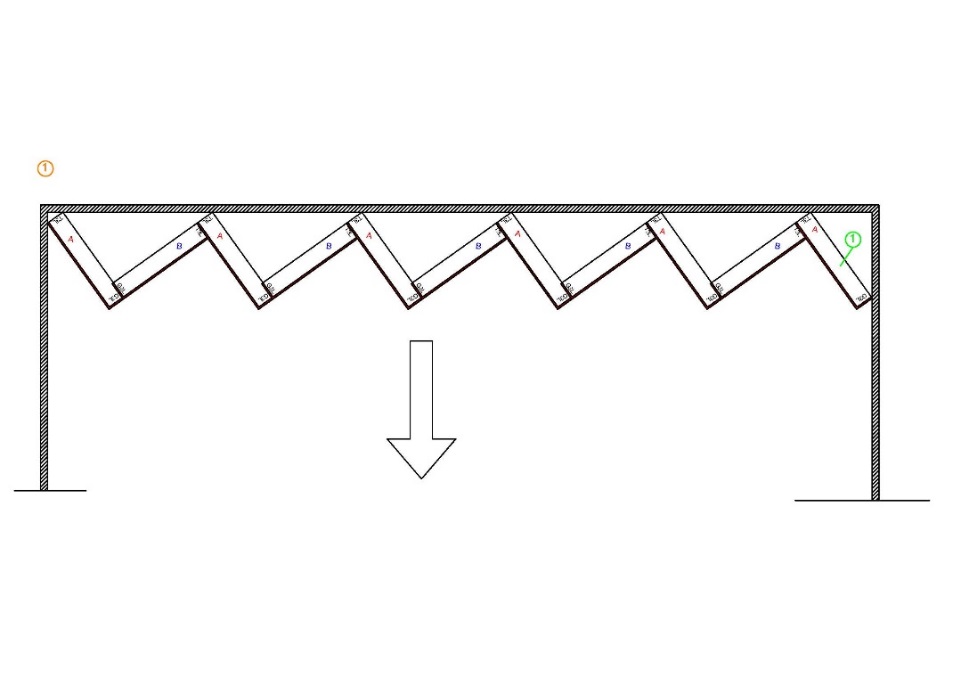 -	Forsæt næste række. Det er vigtigt at de første to rækker lige og i vinkel , da det kan påvirke hele belægningen.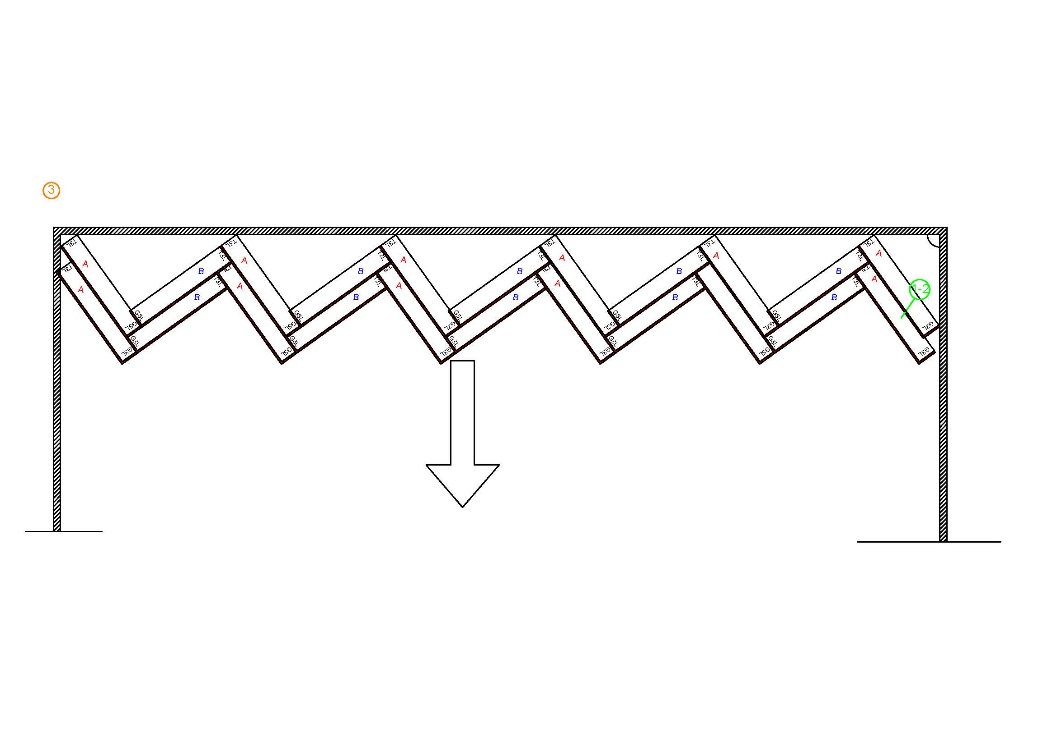 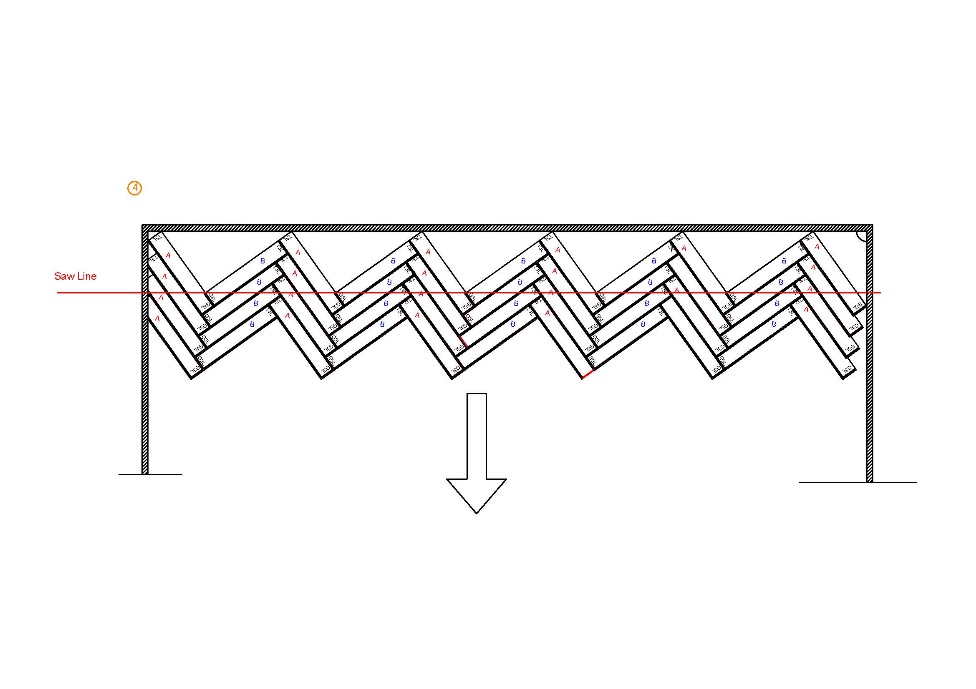 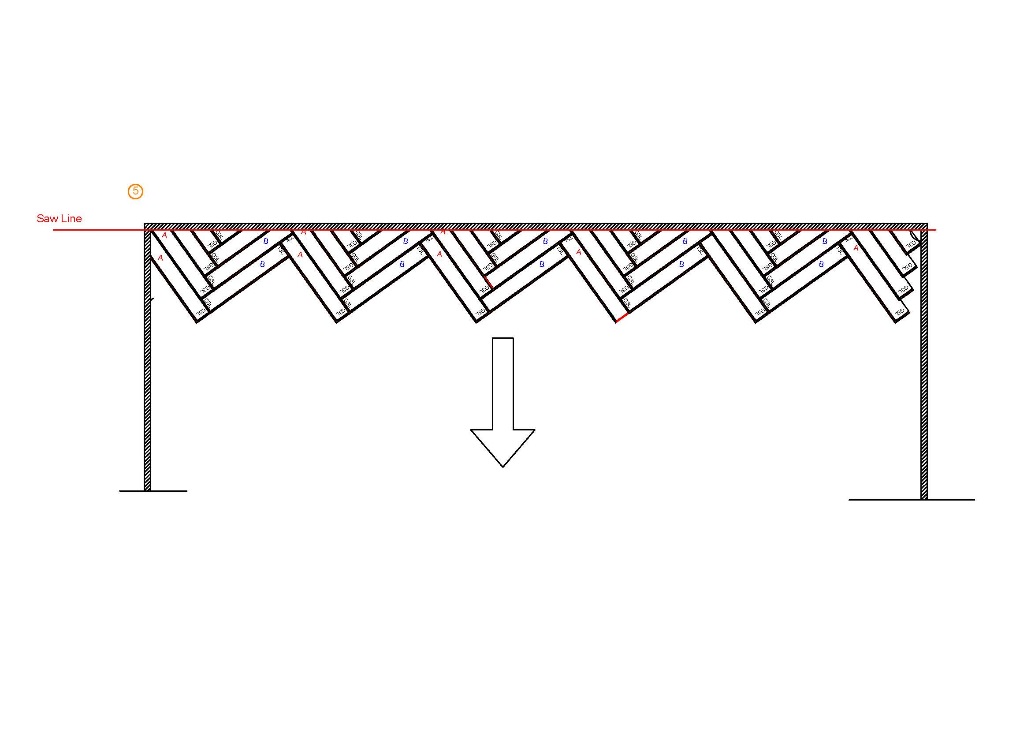 VedligeholdelseStøvsug jævnligt for at holde overfladen ren.Brug en moppe til rengøring af smuds og lignende, men undgå overdreven fugt.Vi anbefaler Meltex Gulvvaskemiddel 650012.Alt spild skal tørres op så hurtigt som muligt.Brug ikke: Microfiber spray moppe, voks, polish, slibe rengøring eller skure maskiner. Høje hæle kan ødelægge gulvet. Brug filtpuder eller lignende under møbler. Brug måtter ved indgange. Lad ikke dyr med uklippet klør kradse på gulvet.Undgå direkte sollys i længere tid på gulvet.